Huśtawka ważka podwójna.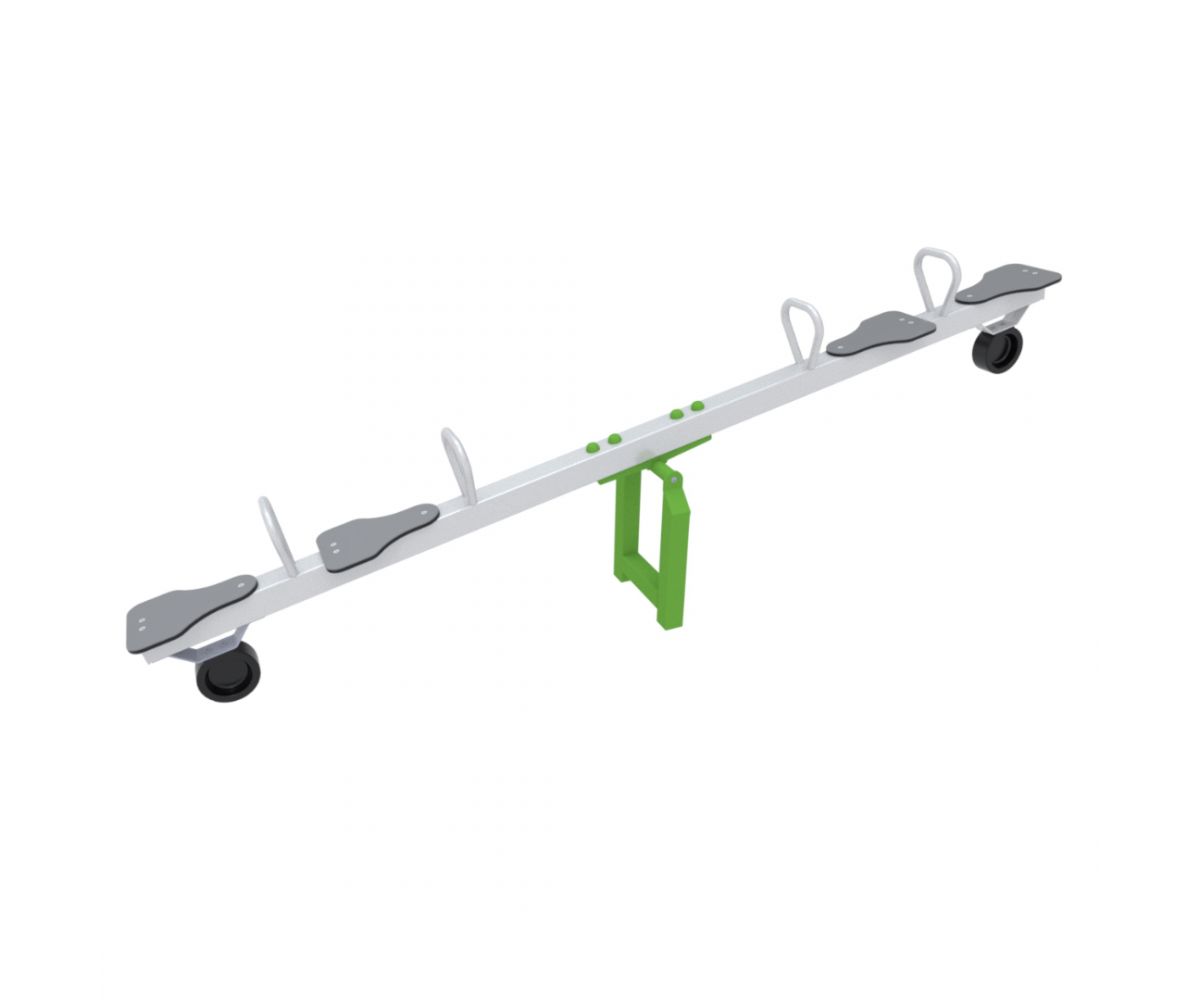 Wymiary:Długość: 2940 mmSzerokość: 400 mmWysokość całkowita: 742 mm	Strefa bezpieczeństwa: 2360x4940mmPodane elementy małej architektury oraz ich producenci są urządzeniami przykładowymi. Istnieje możliwość zmiany urządzeń na inne, nie gorsze niż wskazane w dokumentacji o parametrach zbliżonych i akceptowalnych przez Zamawiającego.